	Genève, le 6 juillet 2012Madame, Monsieur,1	Suite à l'Annonce TSB AAP-83 du 1er juin 2012 et en application du § 6.2 de la Recommandation A.8 (Johannesburg, 2008), j'ai l'honneur de vous informer que durant la séance plénière du 15 juin 2012, la Commission d'études 11 a approuvé le texte de la nouvelle Recommandation UIT-T Q.3304.1 v2.2	Le titre de la nouvelle Recommandation UIT-T Q.3304.1 v2, qui a été approuvée, est le suivant:Protocole de contrôle des ressources N° 4 (rcp4) – Protocoles à l'interface Rc entre une entité physique de contrôle des ressources de transport (TRC-PE) et une entité physique de transport (T-PE): alternative COPS3	Les renseignements existants sur les brevets sont accessibles en ligne sur le site web de l'UIT-T.4	La version prépubliée de la Recommandation approuvée sera prochainement disponible sur le site web de l'UIT-T.5	L'UIT publiera dès que possible le texte de cette Recommandation.Veuillez agréer, Madame, Monsieur, l'assurance de ma haute considération.Malcolm Johnson
Directeur du Bureau de la
normalisation des télécommunicationsBureau de la normalisation
des télécommunications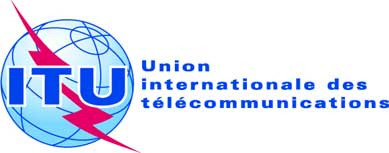 Réf.:Circulaire TSB 300COM 11/SPAux administrations des Etats Membres de l'Union;Aux Membres du Secteur UIT-T;Aux Associés de l'UIT-T;Aux établissements universitaires participant aux travaux de l'UIT-T;Tél.:
Fax:
E-mail:+41 22 730 5858
+41 22 730 5853
tsbsg11@itu.int Copie:-	Aux Président et Vice-Présidents de la 
Commission d'études 11;-	Au Directeur du Bureau de développement des télécommunications;-	Au Directeur du Bureau des radiocommunicationsObjet:Approbation de la nouvelle Recommandation UIT-T Q.3304.1 v2